1.2.3.4.5.6.7.8.9.10.Company Name:Site:Company Name:Site: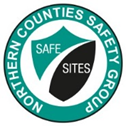 COSHH AssessmentCOSHH AssessmentSupplier:COSHH Number14page 1Assessment By:Activity:Activity:Review DateAssessment DateUse of hydrated lime for lime mortarUse of hydrated lime for lime mortarPersons/Groups at RiskPersons/Groups at RiskNAME OF HAZARDOUS SUBSTANCE USED OR CREATEDSubstance: HYDRATED LIME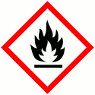 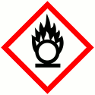 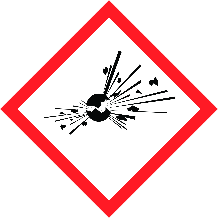 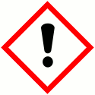 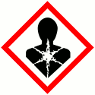 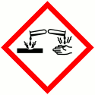 FLAMMABLEFLAMMABLEOXIDISINGOXIDISINGEXPLOSIVEEXPLOSIVEIRRITANTIRRITANTHARMFULHARMFULCORROSIVECORROSIVECORROSIVEYESNOYESNOYESNOYESNOYESNOYESNONOInsert  in appropriate boxesInsert  in appropriate boxesInsert  in appropriate boxesInsert  in appropriate boxesInsert  in appropriate boxesInsert  in appropriate boxesInsert  in appropriate boxesInsert  in appropriate boxesInsert  in appropriate boxesInsert  in appropriate boxesInsert  in appropriate boxesInsert  in appropriate boxesInsert  in appropriate boxesInsert  in appropriate boxesInsert  in appropriate boxesInsert  in appropriate boxesInsert  in appropriate boxesInsert  in appropriate boxes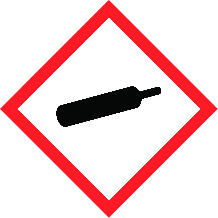 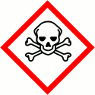 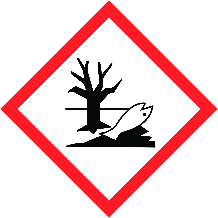 COMPRESSED GASCOMPRESSED GASTOXICTOXICHARMFUL TO THE EINVIRONMENTHARMFUL TO THE EINVIRONMENTYESNOYESNOYESNOYESNOYESNOYESNONOInsert  in appropriate boxesInsert  in appropriate boxesInsert  in appropriate boxesInsert  in appropriate boxesInsert  in appropriate boxesInsert  in appropriate boxesInsert  in appropriate boxesInsert  in appropriate boxesInsert  in appropriate boxesInsert  in appropriate boxesInsert  in appropriate boxesInsert  in appropriate boxesInsert  in appropriate boxesInsert  in appropriate boxesInsert  in appropriate boxesInsert  in appropriate boxesInsert  in appropriate boxesInsert  in appropriate boxesPlease add comments into boxes where required.Please add comments into boxes where required.Insert  in appropriate boxesInsert  in appropriate boxesYESNONOIs Manufacturers Safety Data Sheet available?Is Manufacturers Safety Data Sheet available?Is Manufacturers Safety Data Sheet available?Does the Substance have a Workplace Exposure Limit (WEL)? Does the Substance have a Workplace Exposure Limit (WEL)? Does the Substance have a Workplace Exposure Limit (WEL)? If the substance has a WEL please state. if un-sure check HSE document – EH40If the substance has a WEL please state. if un-sure check HSE document – EH40If the substance has a WEL please state. if un-sure check HSE document – EH405 mg.m-3Can a safer substance be used or can the substance be enclosed or extracted.Can a safer substance be used or can the substance be enclosed or extracted.Can a safer substance be used or can the substance be enclosed or extracted.Will employees be given information and training?Will employees be given information and training?Will employees be given information and training?Will Personal Protective Equipment be provided for employees?Will Personal Protective Equipment be provided for employees?Will Personal Protective Equipment be provided for employees?     State the standard of RPE (respirators)     State the standard of RPE (respirators)     State the standard of RPE (respirators)FFP3 mask when mixing dry powder     State the standard of Goggles or Spectacles     State the standard of Goggles or Spectacles     State the standard of Goggles or SpectaclesBS EN 166 goggles or glasses     State the standard of Gloves     State the standard of Gloves     State the standard of GlovesUse impervious, abrasionand alkali resistant gloves (made of lowsoluble Cr (VI) containing material),internally lined with cotton     State the standard of Overalls     State the standard of Overalls     State the standard of Overalls     State the standard of Boots     State the standard of Boots     State the standard of BootsBS EN 345     Other Equipment     Other Equipment     Other EquipmentAttach details if YESWill Exposure Monitoring and/or Control Measures be required?Will Exposure Monitoring and/or Control Measures be required?Will Exposure Monitoring and/or Control Measures be required?Attach details if YESWill Health Surveillance be necessary?Will Health Surveillance be necessary?Will Health Surveillance be necessary?Attach details if YESDoes this Substance need to be disposed of by a Waste Disposal Contractor?Does this Substance need to be disposed of by a Waste Disposal Contractor?Does this Substance need to be disposed of by a Waste Disposal Contractor?Does this Substance need to be disposed of by a Waste Disposal Contractor?Have all necessary First-aid requirements been provided?Have all necessary First-aid requirements been provided?Have all necessary First-aid requirements been provided?Have Storage requirements for the substance been provided/arranged on site?Have Storage requirements for the substance been provided/arranged on site?Have Storage requirements for the substance been provided/arranged on site?FIRST AID, FIRE FIGHTING, STORAGE & HANDLING, DISPOSAL AND ACCIDENTAL RELEASE INSTRUCTIONS ARE PROVIDED ON PAGES 2 & 3FIRST AID, FIRE FIGHTING, STORAGE & HANDLING, DISPOSAL AND ACCIDENTAL RELEASE INSTRUCTIONS ARE PROVIDED ON PAGES 2 & 3FIRST AID, FIRE FIGHTING, STORAGE & HANDLING, DISPOSAL AND ACCIDENTAL RELEASE INSTRUCTIONS ARE PROVIDED ON PAGES 2 & 3Number of Sheets attached to this AssessmentNumber of Sheets attached to this AssessmentNumber of Sheets attached to this AssessmentFIRST AID INSTRUCTIONSFIRST AID INSTRUCTIONSFIRST AID INSTRUCTIONSFIRST AID INSTRUCTIONSFIRST AID INSTRUCTIONSFIRST AID INSTRUCTIONSFIRST AID INSTRUCTIONSRoute of Exposure, orType of InjuryFirst Aid TreatmentFirst Aid TreatmentFirst Aid TreatmentFirst Aid TreatmentFirst Aid TreatmentFirst Aid TreatmentSkin Contact  For dry hydrated lime, remove and rinse abundantly with water. For wet hydrated lime, wash skin with water. Remove contaminated clothing, footwear, watches, etc. and clean thoroughly before re-using them. Seek medical treatment in all cases of irritation or burns. For dry hydrated lime, remove and rinse abundantly with water. For wet hydrated lime, wash skin with water. Remove contaminated clothing, footwear, watches, etc. and clean thoroughly before re-using them. Seek medical treatment in all cases of irritation or burns. For dry hydrated lime, remove and rinse abundantly with water. For wet hydrated lime, wash skin with water. Remove contaminated clothing, footwear, watches, etc. and clean thoroughly before re-using them. Seek medical treatment in all cases of irritation or burns. For dry hydrated lime, remove and rinse abundantly with water. For wet hydrated lime, wash skin with water. Remove contaminated clothing, footwear, watches, etc. and clean thoroughly before re-using them. Seek medical treatment in all cases of irritation or burns. For dry hydrated lime, remove and rinse abundantly with water. For wet hydrated lime, wash skin with water. Remove contaminated clothing, footwear, watches, etc. and clean thoroughly before re-using them. Seek medical treatment in all cases of irritation or burns. For dry hydrated lime, remove and rinse abundantly with water. For wet hydrated lime, wash skin with water. Remove contaminated clothing, footwear, watches, etc. and clean thoroughly before re-using them. Seek medical treatment in all cases of irritation or burns.Eye Contact Do not rub eyes, as additional cornea damage is possible by mechanical stress. Remove any contact lenses and open the eyelid(s) widely to flush eye(s) immediately by thoroughly rinsing with plenty of  lean water for at least 45 minutes to remove all particles. If possible, use isotonic water (0.9% NaCl).  Contact a specialist of occupational medicine or an eye specialist.Do not rub eyes, as additional cornea damage is possible by mechanical stress. Remove any contact lenses and open the eyelid(s) widely to flush eye(s) immediately by thoroughly rinsing with plenty of  lean water for at least 45 minutes to remove all particles. If possible, use isotonic water (0.9% NaCl).  Contact a specialist of occupational medicine or an eye specialist.Do not rub eyes, as additional cornea damage is possible by mechanical stress. Remove any contact lenses and open the eyelid(s) widely to flush eye(s) immediately by thoroughly rinsing with plenty of  lean water for at least 45 minutes to remove all particles. If possible, use isotonic water (0.9% NaCl).  Contact a specialist of occupational medicine or an eye specialist.Do not rub eyes, as additional cornea damage is possible by mechanical stress. Remove any contact lenses and open the eyelid(s) widely to flush eye(s) immediately by thoroughly rinsing with plenty of  lean water for at least 45 minutes to remove all particles. If possible, use isotonic water (0.9% NaCl).  Contact a specialist of occupational medicine or an eye specialist.Do not rub eyes, as additional cornea damage is possible by mechanical stress. Remove any contact lenses and open the eyelid(s) widely to flush eye(s) immediately by thoroughly rinsing with plenty of  lean water for at least 45 minutes to remove all particles. If possible, use isotonic water (0.9% NaCl).  Contact a specialist of occupational medicine or an eye specialist.Do not rub eyes, as additional cornea damage is possible by mechanical stress. Remove any contact lenses and open the eyelid(s) widely to flush eye(s) immediately by thoroughly rinsing with plenty of  lean water for at least 45 minutes to remove all particles. If possible, use isotonic water (0.9% NaCl).  Contact a specialist of occupational medicine or an eye specialist.Inhalation Move person to fresh air. Dust in throat and nasal passages should clear spontaneously. Contact a physician if irritation persists or later develops or if discomfort, coughing or other symptoms subside.Move person to fresh air. Dust in throat and nasal passages should clear spontaneously. Contact a physician if irritation persists or later develops or if discomfort, coughing or other symptoms subside.Move person to fresh air. Dust in throat and nasal passages should clear spontaneously. Contact a physician if irritation persists or later develops or if discomfort, coughing or other symptoms subside.Move person to fresh air. Dust in throat and nasal passages should clear spontaneously. Contact a physician if irritation persists or later develops or if discomfort, coughing or other symptoms subside.Move person to fresh air. Dust in throat and nasal passages should clear spontaneously. Contact a physician if irritation persists or later develops or if discomfort, coughing or other symptoms subside.Move person to fresh air. Dust in throat and nasal passages should clear spontaneously. Contact a physician if irritation persists or later develops or if discomfort, coughing or other symptoms subside.IngestionDo not induce vomiting. If person is conscious, wash out mouth with water and give plenty of water to drink. Get immediate medical attention or contact anti poison centre.Do not induce vomiting. If person is conscious, wash out mouth with water and give plenty of water to drink. Get immediate medical attention or contact anti poison centre.Do not induce vomiting. If person is conscious, wash out mouth with water and give plenty of water to drink. Get immediate medical attention or contact anti poison centre.Do not induce vomiting. If person is conscious, wash out mouth with water and give plenty of water to drink. Get immediate medical attention or contact anti poison centre.Do not induce vomiting. If person is conscious, wash out mouth with water and give plenty of water to drink. Get immediate medical attention or contact anti poison centre.Do not induce vomiting. If person is conscious, wash out mouth with water and give plenty of water to drink. Get immediate medical attention or contact anti poison centre.General InformationNoneNoneNoneNoneNoneNoneFIRE FIGHTING MEASURESFIRE FIGHTING MEASURESHazardMeasuresFire  Hydrated limes are non-combustible and non-explosive and will not facilitate nor support combustion of other materials.StabilityDry hydrated limes are stable as long as they are stored properly (see Heading 7) and compatible with most other building materials.Decomposition ProductsHydrated limes will not decompose into other hazardous by-products and do not polymerise.MANUFACTURERS INFORMATIONMANUFACTURERS INFORMATIONManufacturers Name and AddressLafarge Hydrated lime  House B37 7BQManufacturers Health & Safety Data Sheet ReferenceN/A24 Hour Emergency Telephone Number0845 812 6232Regulatory Information: Warning Label PhrasesH315 - Causes skin irritation. H318 - Causes serious eye damage. H335 - May cause respiratory irritation.H350 - May cause cancer (Inhalation). H402 - Harmful to aquatic lifeP202 - Do not handle until all safety precautions have been read and understood.P260 - Do not breathe dust. P264 - Wash hands, forearms, and exposed areas thoroughly after handling. P271 - Use only outdoors or in a well-ventilated area. P273 - Avoid release to the environment. P280 - Wear eye protection, protective clothing, protective gloves, respiratory protection. P301+P330+P331 - IF SWALLOWED: rinse mouth. Do NOT induce vomiting. P303+P361+P353 - IF ON SKIN (or hair): Take off immediately all contaminated clothing. Rinse skin with water/shower.P304+P340 - IF INHALED: Remove person to fresh air and keep at rest in a position comfortable for breathing. P305+P351+P338 - IF IN EYES: Rinse cautiously with water for several minutes. Remove contact lenses, if present and easy to do. Continue rinsing. P310 - Immediately call a POISON CENTER, a doctor. P363 - Wash contaminated clothing before reuse. P403+P233 - Store in a well-ventilated place. Keep container tightly closed. P405 - Store locked up. P501 - Dispose of contents/container in accordance with local, state, regional, national, provincial, territorial, and international regulations.STORAGE AND HANDLINGSTORAGE AND HANDLINGHazardMeasuresHandling General: During work avoid kneeling in fresh mortar or concrete wherever possible. If kneeling is absolutely necessary then appropriate waterproof personal protective equipment must be worn.Do not eat, drink or smoke when working with hydrated lime to avoid contact with skin or mouth. Immediately after working with hydrated lime or hydrated lime containing materials, workers should wash or shower or use skin moisturizers. Remove contaminated clothing, footwear, watches, etc. and clean thoroughly before re-using them.For (bagged) hydrated lime used in open-ended mixers: Keep the height of the fall low. Start the mixing smoothly. Do not compress empty bags, except when contained in another clean bag.StoragePacked products should be stored in unopened bags clear of the ground in cool, dry conditions and protected from excessive draught in order to avoid degradation of quality. Bags should be stacked in a stable manner.DISPOSAL MEASURESDISPOSAL MEASURESHazardMeasuresPollution of water courses or drains1 Product - hydrated lime that hasexceeded its shelf lifeDisposal should be in accordance with current local and national legislation. Hydrated lime can normally be disposed only to licensed waste facilities.2 Product - unused residue or dryspillagePick up dry. Mark the containers. Possibly reuse depending upon shelf life considerations and the requirement to avoid dust exposure. In case of disposal, expose to water and dispose  according to 4.3 Product – slurriesAvoid entry in sewage and drainage systems or into bodies of water (e.g. streams) and dispose of as indicated in 4.4 Product - after addition of waterDispose of according to the local legislation. Avoid entry into the sewage water system. Not classified as hazardous for transport. ACCIDENTAL RELEASE MEASURESACCIDENTAL RELEASE MEASURESHazardMeasuresSpillageDo not wash hydrated lime down sewage and drainage systems or into bodies of water (e.g. streams).Recover the spillage in a dry state if possible.Dry hydrated lime: Use dry cleanup methods that do not cause airborne dispersion, e.g.:• Vacuum cleaner (Industrial portable units, equipped with high efficiency particulate filters (HEPA filter) or equivalent technique).• Wipe-up the dust by mopping, wet brushing or water sprays or hoses (fine mist to avoid that the dust becomes airborne) and remove slurry. If not possible, remove by slurrying with water (see wet hydrated lime). When wet cleaning or vacuum cleaning is not possible and only dry cleaning with brushes can be done, ensure that the workers wear appropriate personal protective equipment andprevent dust from spreading. Avoid inhalation of hydrated lime and contact with skin.USAGE/EXPOSUREUSAGE/EXPOSUREFrequency and Duration of useMaximum number of people involved in activityQuantities stored/usedExposure levelsName:Signature:Date:Name:Signature:Date: